Созда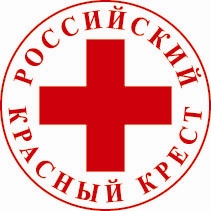 Адрес: 666322, Иркутская область п. Залари, ул. Ленина,76 (ДК «Родник»,              2 этаж)тел. 8 (395 52) 2 – 13 – 62e – mail: rkk-Zalari@mail.ruВремя работы: понедельник – пятница, 8.00  - 12.00, 13.00– 17.00                             Выходной – суббота, воскресеньеСоздан – 24.12.2015г.На 01.01.2017г. на учёте состоит   - 15 человек.Анализ работы за 2016 год и основные направлениядеятельности на 2017 год. Заларинского районного местного отделения Общероссийской  Общественной организации «Российский Красный Крест»Организация создана – 24.12.2015г.На 01.01.2016г. на учёте состояло    - 13 человек, а за период с февраля по май текущего года были приняты ещё 10 человек, собрано членских взносов – 2 300 руб.Задачи:пропаганда и укрепление семейных ценностей;пропаганда здорового образа жизни; профилактика ВИЧ/СПИД и других социально значимых заболеваний; оказание гуманитарной помощи особо нуждающемуся населению; развитие волонтерского движения, распространение знаний о Международном гуманитарном праве и истории Красного Креста; развитие добровольного донорства;вовлечение населения в члены Заларинского районного местного отделения общественной организации «РОССИЙСКИЙ КРАСНЫЙ КРЕСТ».   План работы:В феврале 2016г. с областного отделения пришла первая  гуманитарная помощь  - 50 наборов средств гигиены, которые были вручены малоимущим семьям.29 апреля 2016 года местное отделение Российского Красного Креста в Заларинском районе получило гуманитарную помощь для ветеранов Великой Отечественной войны и  тружеников тыла в виде предметов личной гигиены в количестве 50 (пятидесяти) наборов. Все наборы были распределены по поселениям и вручены адресатам.   18 мая 2016 года в Иркутске прошла XXXI отчётно- выборная конференция Иркутского областного отделения Общероссийской общественной организации  «Российский Красный Крест». От нашего местного отделения Российского Красного Креста в Заларинском районе делегатами на конференцию  были избраны председатель и заместитель. На конференции благодарственным письмом председателя Иркутского областного отделения Общероссийской общественной организации  «Российский Красный Крест» за отзывчивость и милосердие  награждена  Абдулова Валентина Николаевна. 25 августа 2016 года  Заларинским  местным районным отделением Российского Красного Креста в Доме культуры «Родник» п. Залари была проведена  акция «Собери ребёнка в школу» для малообеспеченных и социально – незащищённых семей.    Здесь можно было приобрести бесплатно различные вещи для детей школьного возраста и старше. В сборе вещей  приняли участие  члены общественной организации «Российский красный крест», работники районной администрации, центральной библиотеки, Комитета по культуре, общественной организации пенсионеров культуры.В преддверии праздника также прошла  акция «Собери портфель».  Спонсорами данной акции выступили Абдулова В.Н., Рангина Т.В., Серый А.З., Лаптев А.Н. Всего было сформировано двенадцать комплектов школьных принадлежностей. В отделении  помощи семьи и детям ОСРЦ взяли список первоклассников. Школьные принадлежности вручили детям из Черемшанки, Семёновска, Троицка, Бабагая, Владимира, Тагны.Заларинское районное местное отделение  Общероссийской  Общественной организации  «Российский Красный Крест» сотрудничает с главами поселений, общественной организацией пенсионеры культуры, районным женсоветом.18ноября 2016 года приняли участие в научно – практической конференции «Социально – педагогическое сопровождение личности, оказавшейся в трудной жизненной ситуации (Романова О.В.)На сайт администрации выставлена информация о пожертвованиях:авиакатастрофа  пассажирского самолёта в аэропорте Ростова – на - Дону;День спонтанного проявления доброты.В связи с паводками в Приморье.А также о проведении акций «Подари ребёнку», «Собери ребёнка в школу» и «Собери портфель».По обращениям помогли семьям  из Украины и Черемшанки одеждой для детей.Были выпущены листовки и распространены среди населения: ко Дню защиты детей, Дню знаний (об истории этих праздников и воззвании о сборе игрушек, школьных принадлежностей).В мае  подали заявку на атрибутику Российского красного креста – футболки, жилетки, кепки, кружки, ручки и т.д. каждого наименования по 30 шт. Атрибутику мы пока  не получили.Спасибо всем, кто сотрудничает с нами, безвозмездно помогая людям.План работы и задачи на 2017г.:пропаганда и укрепление семейных ценностей;пропаганда здорового образа жизни; профилактика ВИЧ/СПИД и других социально значимых заболеваний; оказание гуманитарной помощи особо нуждающемуся населению; развитие волонтерского движения, распространение знаний о Международном гуманитарном праве и истории Красного Креста; развитие добровольного донорства;вовлечение населения в члены Заларинского районного местного отделения общественной организации «РОССИЙСКИЙ КРАСНЫЙ КРЕСТ»  2017 год – год 150-летия Российского Красного Креста Официально 15 мая 1867 года Император Александр II утвердил Устав Общества попечения о раненных и больных воинах, в 1879 году переименованного в Российское общество Красного Креста.На территории Иркутской области пройдёт ряд мероприятий, посвящённых  юбилею Российского Красного Креста.Заларинское местное отделение  также присоединится к празднованию замечательной даты и проведёт ряд мероприятий: 1. Акция "150 добрых дел"; 2. Уроки милосердия в школах и других учебных заведениях; 3. Конкурс стихотворений собственного сочинения, посвященных Красному Кресту; 4. Конкурс рисунков о Красном Кресте. Положение о проведении молодежной акции «150 добрых дел»,посвященной 150-летнему юбилею Российского Красного Креста1. ОБЩИЕ ПОЛОЖЕНИЯ1.1. Настоящее Положение определяет цели, задачи и порядок проведения  акции «150 добрых дел», посвященной 150-летнему юбилею Российского Красного Креста (далее - Акция).2. ЦЕЛЬ АКЦИИ2.1. Развитие социального, культурного, творческого потенциала общества через организацию добровольного участия в решении актуальных социальных задач.3. ЗАДАЧИ АКЦИИ3.1. Создание системы мероприятий, направленной на формирование механизмов вовлечения жителей Иркутской области в общественную деятельность по улучшению качества жизни  в области.3.2. Определение приоритетных направлений социальной деятельности, ориентированных на активное участие жителей.3.3. Привлечение к участию в акции представителей социально-активных слоев населения.4. ОРГАНИЗАТОРЫ АКЦИИ4.1. Организаторами Акции является Иркутское Областное Отделение Российского Красного Креста4.3. Организаторы Акции осуществляют следующую деятельность:•   Координируют создание и ведение «Банка «добрых» дел»;•   Обеспечивают содержательное соответствие всех мероприятий акции её целям и задачам;Освещают ход акции в средствах массовой информации;Организуют подведение итогов Акции;Проводят отбор наиболее результативных проектов;Приглашают активных участников Акции и победителей конкурсного отбора на подведение итогов и награждение ценными призами;5. УЧАСТНИКИ АКЦИИУчастниками акции могут быть:люди любого пола и возраста;инициативные группы;участники детских и молодежных общественных объединений;воспитанники образовательных, досуговых учреждений;представители некоммерческих организаций;6. ПОРЯДОК ПРОВЕДЕНИЯ АКЦИИ6.1. Реализация акции состоит в разработке и проведении «добрых дел» (проектов, акций, конкурсов, праздников и других мероприятий, не требующих привлечения финансовых ресурсов)6.2. Акция может быть реализована в отношении пенсионеров, ветеранов, вдов, инвалидов, детей и иных социальных групп, и направлена на пропаганду здорового образа жизни, укрепление института семьи, формирование толерантного отношения к окружающим, изучение истории родного края, заботу о животных и окружающей среде, благоустройство территории и т.д.6.3. Сроки проведения Акции – 1 февраля – 30 апреля 2017 года7. ПОДВЕДЕНИЕ ИТОГОВ АКЦИИ И НАГРАЖДЕНИЕ7.1. Подведение итогов Акции проводится организационным комитетом до 30 апреля 2017 года. Решение об определении победителей Акции принимается простым большинством голосов членов оргкомитета, присутствующих на заседании.Заседание оргкомитета считается правомочным, если на нем присутствует более половины членов оргкомитета.7.2. Добровольцы предоставляют отчет о проделанной работе по утвержденной форме (приложение № 2 к настоящему Положению) с обязательным приложением фотоотчета в ИОО РКК.7.3. При подведении итогов Акции учитываются:количество добрых дел (напрямую зависит от количества благополучателей, например, ели доброе дело предполагает индивидуальную работу с человеком (занятие спортом, тренинг, подарок и др.) – количество добрых дел рассчитывается в зависимости от количества благополучателей, но если организована лекция для 30 человек – будет зачтено одно доброе дело);  количество благополучателей,  количество добровольцев,  новизна и актуальность проведенных мероприятий.7.4. По итогам Акции организаторы выбирают 150 наиболее интересных и значимых  «добрых дел». 7.5. Все участники Акции будут награждены благодарственными письмами ИОО РКК, а победители получат памятные подарки. Приложение № 1 
к Положению о добровольческой акции «150 добрых дел»Заявка на участие в добровольческой акции «150 добрых дел»Волонтерского отряда _________________________________________________________________(наименование организации, объединения, учреждения)_________________                                                                                                                                   (подпись)Приложение № 2 
к Положению о добровольческой акции «150 добрых дел»ИНФОРМАЦИЯоб итогах реализации «доброго дела» в рамках  акции «150 добрых дел», посвященной 150-летнему юбилею Российского Красного Креста _________________                                                                                                                                   (подпись)СОСТАВ оргкомитета по подготовке и проведению добровольческой акции «150 добрых дел»ПОЛОЖЕНИЕо конкурсе стихотворений собственного сочинения"Российский Красный Крест - 150 лет"1. Общие положения1.1. Конкурс стихотворений собственного сочинения "Российский Красный Крест" (далее – Конкурс) проводится в рамках празднования 150-летия Российского Красного Креста.1.2. Настоящее Положение о проведении Конкурса стихотворений собственного сочинения (далее – Положение) устанавливает цели и задачи, определяет права и обязанности организаторов и участников Конкурса.1.3. Организатором Конкурса является Иркутское областное  Российского Красного Креста.2. Цели и задачи Конкурса2.1. Содействие творческому самовыражению и личностному развитию  жителей Иркутской области.2.2. Пропаганда и популяризация Российского Красного Креста.2.3. Воспитание чувства патриотизма у населения и подрастающего поколения.2.4. Создание памятного сборника стихов посвященному 150-летию Российского Красного Креста.3. Участники Конкурса3.1. К участию в Конкурсе приглашаются  жители Иркутской области от 14 лет.3.2. В целях создания равных условий для всех участников, Конкурс проводится в нескольких возрастных группах:- младшая возрастная группа (от 14 до 25 лет);- средняя возрастная группа (от 25 до 50 лет);- старшая возрастная группа (от 50 лет и старше).3.3. В каждой возрастной группе будут определены победитель и призёры.4. Сроки и  порядок участия4.1. Конкурс проводится с  1 февраля по  1 апреля 2017 года. 4.2. Участник  может представить на Конкурс по одной работе (одно стихотворение)4.3. Для участия в Конкурсе необходимо до 1 апреля  2017  выслать по адресу: ro_zal@mail.ru или по адресу: п. Залари, ул. Ленина,76 (ДК «Родник», 2 этаж), cледующие документы:– заявка*  на участие в Конкурсе (см. Приложение 1);– конкурсная  работа.*Заявка на участие в Конкурсе рассматривается как принятие автором всех условий настоящего Положения и согласие на дальнейшую возможную публикацию конкурсных произведений в юбилейном сборнике Российского Красного Креста на безгонорарной основе. При этом за конкурсантом сохраняются исключительные авторские права на опубликованные произведения.5. Требования к предоставляемым материалам 5.1. К участию принимаются произведения только собственного сочинения.5.2. Стихотворение должно быть написано на русском языке.5.3. Объем: от 8 до 32 зарифмованных стихотворных строк.5.4. Формат: Шрифт - Times New Roman или Calibri, размер шрифта - 14 пт. 5.5. Стихотворения предоставляются в печатанном и электронном виде.5.6. Стихотворения должны содержать любые из ключевых слова: Юбилей - 150 лет, Российский Красный Крест, гуманность, милосердие, участие, сотрудничество, отзывчивость, сострадание, добро, доброволец, волонтер(ство).5.7. Работы не рецензируются и не возвращаются.5.8. Участник, в работе которого прослеживается несамостоятельность создания поэтического произведения, отстраняется от участия в Конкурсе.6. Критерии оценки конкурсных работ- соответствие тематике конкурса;- смысловая и композиционная целостность стихотворения;- стилистическая и языковая грамотность;- ритмическая стройность стихотворения (размер, ритм, рифма, благозвучие);7. Руководство Конкурсом7.1. Общее руководство Конкурсом осуществляет организационный комитет Иркутского отделения Российского Красного Креста (далее Оргкомитет ИОРКК) 7.2. Заларинское местное отделение Российского Красного Креста проводит работу по подготовке и проведению Конкурса.7.3. Оргкомитет Конкурса утверждает состав жюри конкурса.(см. Приложение 2).8. Подведение итогов8.1.Подведение итогов конкурса оргкомитетом  до 1 мая 2017 г. 8.2. Победитель (I, II, III места) награждаются дипломами и памятными подарками, так же 10 более отличившихся работ будут отмечены сертификатами участника конкурса.Приложение 1Заявка на участие в конкурсе стихотворений собственного сочинения"Российский Красный Крест - 150 лет"Приложение 2Состав комиссии:1. Воронина Любовь Юрьевна2. Васильченко Любовь Михайловна3.Елохина Лариса Владимировна4.Норвайшас Марина Александровна!Уважаемые заларинцы! Просим вас принять участие в конкурсах!№Наименование Срок исполнения1Акция «Помоги ветерану» - Сбор сухих пайков2 квартал2Акция «Подари ребёнку» - сбор новых игрушек ко Дню защиты детей.2 квартал3Приём и распределение гуманитарной помощи для малоимущих семей и людей, попавших в трудную жизненную ситуацию.В течение года4Акция «Собери портфель» - ко Дню знаний.3 квартал5Привлечение в члены РКК населения Заларинского районаПостоянно 1Пропаганда донорства (14 июня – День донора):- Лучшая агитационная листовка,
- Лучший сценарий выступления агитбригады по теме «Донорство».2 квартал2Акция «Помоги ветерану» - Сбор сухих пайков2 квартал3Акция «Подари ребёнку» - сбор новых игрушек ко Дню защиты детей.2 квартал4Акция « Собери ребёнка в школу» и «Собери портфель» - ко Дню знаний.3 квартал5Акция: «Нет негативным явлениям! (наркотики, СПИД, туберкулёз)»- лучший плакат,-  лучшее сочинение.4 квартал6Приём и распределение гуманитарной помощи для малоимущих семей и людей, попавших в трудную жизненную ситуацию.В течение года7Привлечение в члены РКК населения Заларинского районаВ течение года8Активизировать работу со СМИВ течение года№ п/пДоброе делоСроки,место проведенияОрганизатор (руководитель), контактный телефонКоличество участников доброго дела№ п/пДоброе делоКоличество благополучателейКоличество привлеченных собственных средствРезультаты деятельностиКраткое описание. РезультатыОтметка руководителя учреждения (организации), которому оказана помощь, заверенная подписью и печатьюВоронина Любовь Юрьевна Заместитель мэра по социальным вопросам администрации МО «Заларинский район»Васильченко Любовь МихайловнаПредседатель МКУ Комитет по культуре  администрации МО «Заларинский район»Норвайшас Марина Александровна Председатель Заларинского местного отделения ИОО РККФИО, возраст участника конкурсаНазвание работы(стиха)Контактный телефон, E-mail: 